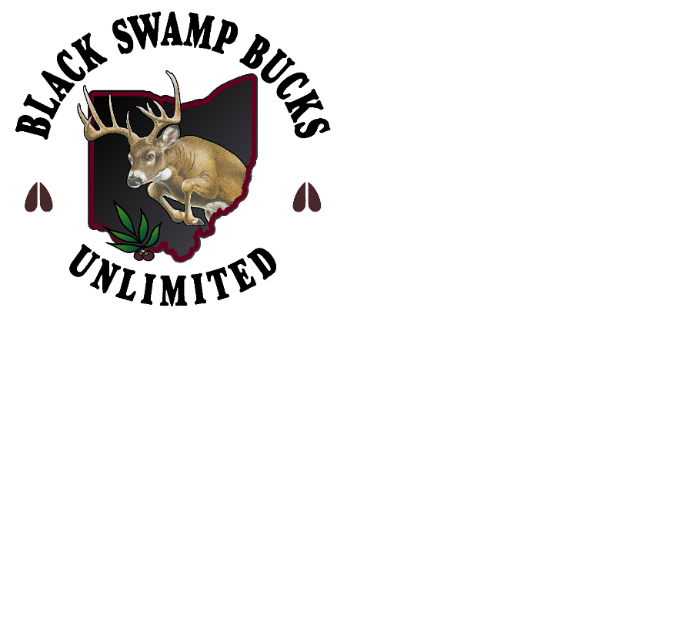 Black Swamp Bucks Unlimited Scholarship ProgramBlack Swamp Bucks Unlimited is a local non-profit conservation organization dedicating our resources to the betterment of the white-tailed deer and its environment.  Our purpose is to raise funds in support of:Educational programsHabitat conservationPreservation of the hunting tradition for the direct benefit of the white-tailed deer and other wildlifeIn support of our youth, the Black Swamp Bucks Unlimited organization, will award one $1000.00 and three or more $500.00 scholarships.  Applicants must meet the following criteria:Students should be High School seniors with a 2.5 GPA or higher.Students must be pursuing a degree at an accredited institution of higher education.Students must support the preservation of the hunting tradition.  A copy of their current hunting license is required.Students must be involved in school activities such as, but not limited to: (FFA, Band, Choir, Athletics, Student Council, National Honor Society, Quiz Bowl, Annual Staff etc.)Students must demonstrate leadership ability amongst their peers.Student must demonstrate leadership and/or involvement in their community such as, but not limited to: (Scouting, 4-H, Civic Groups or Clubs, Volunteer Work)Students must submit an essay exhibiting dedication to conservation (see application)Two letters of recommendation must be attached to the application by a teacher, counselor, employer, community leader or pastor.Student must submit complete application no later than Friday, March 19, 2021 to the Black Swamp Bucks Unlimited Scholarship Chairperson:Pat Garlock c/o AAA Findlay1550 Tiffin Ave.Findlay, OH 45840The local chapter committee members will review and verify that the submissions meet or exceed the eligibility requirements.  Scholarship winners are asked to attend our annual banquet to accept their awards.  Our banquet is scheduled (see below), but may be cancelled depending on the Covid-19 status:Black Swamp Bucks Unlimited Annual BanquetSaturday, April 10, 20214:00pm Social Hour Begins@ The CUBE - 3430 N. Main St., Findlay, OH Part 1: Applicant Information (please type or print)Today’s Date: _____/_____/_____Name: ___________________________________________________________________________________________Address: __________________________________________________________________________________________City: __________________________________ State: _________ Zip Code: _________________Telephone #: (_____) ______ - _________		Date of Birth: _____/_____/_____Name of Parent/Guardian with whom you reside: _________________________________________________________Part 2: School InformationHigh School ________________________________________ Expected Graduation Date: _____/_____/_____College Preference: __________________________________________________________________________________Major Area of Study: _________________________________________________________________________________Part 3: Extracurricular ActivitiesList memberships in school related organizations (i.e., Honor Society, FFA, Quiz Bowl, Student Council, Band, Choir, Annual Staff etc.)__________________________________________________________________________________________________________________________________________________________________________________________________________________________________________________________________________________________________________________________________________________________________________________________List elected leadership positions held in high school: __________________________________________________________________________________________________________________________________________________________________________________________________________________________________________________________________________________________________________________________________________________________________________________________List any activity that demonstrates community leadership and/or involvement (i.e., Scouts, 4-H, Civic Groups or Clubs, volunteer work etc.)______________________________________________________________________________________________________________________________________________________________________________________List any awards received for school or community involvement:__________________________________________________________________________________________________________________________________________________________________________________________________________________________________________________________________________________________________________________________________________________________________________________________List job experience:____________________________________________________________________________________________________________________________________________________________________________________________________________________________________________________________Part 4: EssayOn a Separate sheet of paper, write a brief essay to describe what hunting means to you and/or your family.  Include: Why you would be a good investment if you are awarded this scholarship.  Any experiences which demonstrate your dedication to conservation and the preservation of our hunting heritage.  Essay must be typewritten, double-spaced and should not exceed two pages. Part 5: Letters of ReferenceTwo letters of reference from teachers, counselors, community leaders or clergy (do not include relatives).Part 6: Required EnclosuresComplete applications must include the required documents:Official, sealed transcriptsCopy of current hunting licensePart 7: Counselor or Principal Signature and StatsCurrent Cumulative Grade Point Average (un-weighted) __________________________If your school does not use a 4.0 scale, please calculate and convert GPA to a 4.0 scale.Applicant’s rank in graduation class: _____ out of _____ (total number in class)Official sealed transcripts are required.Signature of Guidance Counselor or Principal _____________________________________________________________Date: _____/_____/_____Part 8: SignatureBy signing this form, I hereby grant the Black Swamp Bucks Unlimited the right to use my name with press releases or publications.  I also certify that I have read and meet the eligibility requirements for this scholarship.Signature of Applicant: ______________________________________________Date: _____/_____/_____